LAPORAN PENELITIAN PENDAHULUAN/PENELITIAN MAGISTER I*(Diajukan untuk Memenuhi Persyaratan Mata Kuliah KI5012 Proposal dan Penelitian Pendahuluan/KI6011 Penelitian Magister I)*Judul Penelitian Magister dalam Bahasa Indonesia 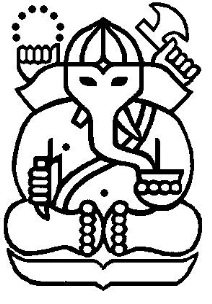 Nama Mahasiswa205XXXXSub-Bidang Ilmu: Kimia XxxxxxPROGRAM STUDI MAGISTER KIMIAFAKULTAS MATEMATIKA DAN ILMU PENGETAHUAN ALAMINSTITUT TEKNOLOGI BANDUNG2020LEMBAR PENGESAHANLaporan Penelitian Pendahuluan/Penelitan Magister IJudul Penelitian Magister dalam Bahasa IndonesiaDisusun Oleh:Nama MahasiswaNIM : xxxxxMenyetujui,Mengetahui,Ketua Program Studi Magister KimiaFakultas Matematika dan Ilmu Pengetahuan AlamInstitut Teknologi Bandung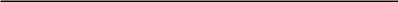 NIP. xxxxxxxAbstrak(Times New Roman, 12, regular)Abstrak bahasa Indonesia. Abstrak laporan penelitian dicetak dengan satu spasi dan mempunyai batas tepi yang sama seperti tubuh utama laporan penelitian. Abstrak ditulis maksimal 1 halaman. (Times New Roman, 11, regular)Kata Kunci: xxxx,xxxx, xxxxx....Daftar IsiAbstrak		iiDaftar Isi		iiiDaftar Tabel	ivDaftar Gambar	vDaftar Lampiran	vi1	Pendahuluan	11.1	 Latar Belakang	11.2	Rumusan Masalah	11.3	Tujuan Penelitian	21.4	Ruang Lingkup Penelitian	22	Tinjauan Pustaka	32.1	Studi xxxxxxx	32.2	Senyawa Xxxxxxxxxxxx	43  Metodologi Penelitian	53.1.	Tempat dan  Bahan Penelitian	53.2.	Peralatan	63.3.	Cara Kerja	63.3.1	Sintesis xxxxxxx	63.3.2	Sintesis xxxxxxxxx	64    Hasil dan Pembahasan	74.1 Sintesis Senyawa xxxxxxx	74.2 Sintesis Senyawa xxxxxxx	75	Kesimpulan	85.1	Kesimpulan	85.2	Rencana Selanjutnya	8DAFTAR PUSTAKA	9LAMPIRAN	10Daftar TabelTabel 4.1       Nilai geseran kimia spektrum 1H NMR xxxxx	xTabel 4. 2      Nilai geseran kimia spektrum 1H NMR xxxx	xDaftar GambarGambar 2.3 	Skema reaksi sintesis senyawa xxxxx	xGambar 4.1	 Skema reaksi sintesis xxxx	xGambar 4.5	 Spektrum 13C NMR xxxxx	xGambar 4.6 	 Bentuk fisik produk	xDaftar Lampiran  Lampiran A 	Spektrum xxxx	xLampiran B	Spektrum xxxx	xPendahuluanBab 1 Pendahuluan berisi extended summary mengenai penelitian yang telah dilakukan. Jika tidak ditulis dalam bentuk sub-bab, maka isi Bab ini adalah latar belakang penelitian, masalah yang akan diselesaikan melalui penelitian ini (rumusan masalah), tujuan penelitian (jangka pendek dan/atau jangka panjang), strategi (metodologi) penelitian yang dipakai untuk menyelesaikan masalah, dan hasil/keutamaan hasil penelitian yang telah dilakukan.1.1	 Latar BelakangXxxxxxxxxxxxxxxxxxxxx xxxxxxxxxxxx xxxxxxxxxxxxxx xxxxxxxxxxxxxxxxxxxxxxx xxxxxxxxxxxxxxxxxxxxxxxxxxxxxxxx xxxxxxxxxxxxxxxx xxxxxxxxxx xxxxxxxxxxxxxxx xxxxxxxxxxxxxxxxxxxxxxxxxxxxxxxxXxxxxxxxxxxxxxxx xxxxxxxxxxxxxx xxxxxxxxxxxxxxxxx xxxxxxxxxxxxxxxx xxxxxxxxxxx xxxxxxxxxxxxxxxxxxxxxxxxxxxxxxxxxxxxxxxxxxxxxxxxxxxxxxxxxxxxxxxxxxxxxxxxxxxxxxxxxxxxxxxxxxxxxxxxxxxxxxxxxxxxxxxxxxxxxxxxxxxxxxxxxxxxxxxxxxxxxxxxxxxxxXxxxxxxxxxxxxxxxxxxxxxxxxxxxxxxxxxxxxxxxxxxxxxxxxxxxxxxxxxxxxxxxxxxxxxxxxxxxxxxxxxxxxxxxxxxxxxxxxxxxxxxxxxxxxxxxxxxxxxxxxxxxxxxxxxxxxxxxxxxxxxxxxxxxxxxxxxxxxxxxxxxxxxxxxxxxxxxxxxxxxxxxxxxxxxxxxxxxxxxxxx1.2	Rumusan MasalahxxxxxxxxxxxxxxxxxxxxxxxxxxxxxxxxxxxxxxxxxxxxxxxxxxxxxxxxxxxxxxxxxxxxxxxxxxxxxxxxxxxxxxxxxxxxxxxxxxxxxxxxxxxxxxxxxxxxxxxxxxxxxxxxxxxxxxxxxxxxxxxxxxxxxxxxxxxxxxxxxxxxxxxxxxxxxxxxxxxxxxxxxxxxxxxxxxxxxxxxxxxxxxxxxxxxxxxxxxxxxxxxxxxxxTujuan PenelitianXxxxxxxxxxxxxxxxxxxxxxxxxxxxxxxxxxxxxxxxxxxxxxxxxxxxxxxxxxxxxxxxxxxxxxxxxxxxxxxxxxxxxxxxxxxxxxxxxxxxxxxxxxxxxxxxxxxxxxxxxxxxxxxxxxxxxxxxxxxxxxxxxxxxxxxxxxxxxxxxxxxxxxxxxxxxxxxxxxxxxxxxxxxxxxxxxxxxxxxxxxxxxxxxxxxxxxxxxx1.4	Ruang Lingkup Penelitian xxxxxxxxxxxxxxxxxxxxxxxxxxxxxxxxxxxxxxxxxxxxxxxxxxxxxxxxxxxxxxxxxxxxxxxxxxxxxxxxxxxxxxxxxxxxxxxxxxxxxxxxxxxxxxxxxxxxxxxxxxxxxxxxxxxxxxxxxxxxxxxxxxxxxxxxxxxxxxxxxxxxxxxxxxxxxxxxxxxxxxxxxxxxxxxxxxxxxxxxxxxxxxxxxxxxxxxxxxxxxxxxxxxxx2	Tinjauan PustakaSebelum sub bab, harus terdapat minimal satu paragraf (pengantar) yang menjelaskan tentang isi sub bab.Bab 2 Tinjauan Pustaka adalah berisi kajian-kajian ilmiah yang sudah dilakukan peneliti-peneliti sebelumnya (rujukan pustaka) yang mendukung hasil penelitian yang telah dilakukan. Pustaka yang digunakan/dirujuk pada Bab ini SELURUHNYA harus dicantumkan pada bagian Daftar Pustaka. Sitasi dapat ditulis dalam bentuk angka (disusun sesuai urutan angka: 1, 2, 3, dst…). Pada Daftar Pustaka, pustaka ditulis dengan numbering.Jika sitasi ditulis dengan nama penulis, menggunakan nama keluarga saja. Sebagai contoh: Rusli, 2010 (penulis hanya satu), atau Tanaka et al., 2012 (penulis lebih dari 2 orang dan artikel berbahasa Inggris, atau Rusli dkk, 2008 (penulis lebih dari 2 orang dan artikel berbahasa ), atau Handa and Tanaka, 2014 (penulis hanya 2 orang, artikel berbahasa Inggris), atau Rusli dan Triadhi, 2013 (penulis 2 orang dan artikel berbahasa ).2.1	Studi xxxxxxx Xxxxxxxxxxxxxxxxxxxxxx dalam penelitian tersebut (Niu dkk., 2017).     Xxxxxxxxxxxxxxx sesuai studi berikut (Patel, Shaikh, Patel, dan Rajani, 2016). Xxxxxxxxxxxxxxxxxxxxx ditampilkan pada Gambar 2.1.Xxxxxxxxxxxxxx seperti disampaikan dalam riset ini (Zhang dkk., 2012).  Xxxxxxxxxxxxxxxxxxxxxxxxxxxxxxxxxxxxxxxxxxxxxxxxxxxxxxxxxxxxxxxxxxxxxxxxxxxxxxxxxxxxxxxxxxxxxxxxxxxxxxxxxxxxxxxxxxxxxxxxxxxxxxxxxxx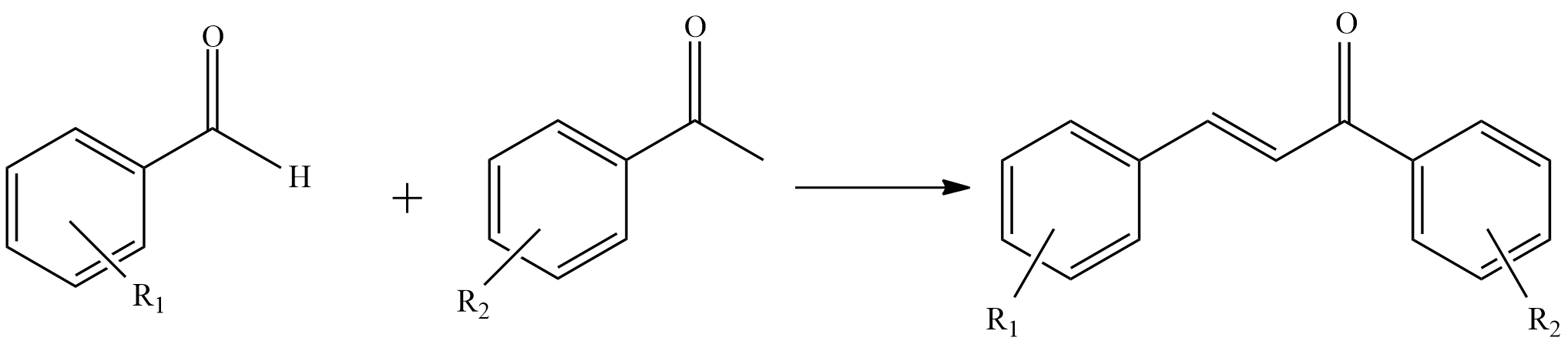 Gambar 2.1	Skema reaksi Claisen-Schimdt secara umum (Dong, Jian, Zhenghao, Kai, dan Zuliang, 2008)Judul gambar ditulis di tengah-tengah (center), ukuran 11 pt dengan spasi 1. Keterangan gambar ditulis italic, ukuran 10 pt, dan pada posisi center dan dipisahkan 6 pt2.2	Senyawa XxxxxxxxxxxxXxxxxxxxxxxxxxxxxxxxxxxxxxxxxxxxxxxxxxxxxxxxxxx dalam studi sebelumnya (Sarda dkk., 2006).  Xxxxxxxxxxxxxxxxxxxxxxxxxxxxxxxxxxxxxxxxxxxxxxxxxxxxxx xxxxxxxxxxxxxxxxxxxxxxxxxxxxxxxxxxxxxxxxxxxxxxxxxxxxxxxxxxxxxxxxxxxxxxxxxxxxxxxxxxxxxxxxxxxxxxxxxxxxxxxxxxxxxxxxxxxxxxxxxxxxxxxxxxxxxxxxxxxxxxxxxxxxxxxxxxxxxxxxxxxxxxxxxxx.3  Metodologi PenelitianSebelum sub bab, harus terdapat minimal satu paragraf (pengantar) yang menjelaskan tentang isi sub bab.Bab 3 berisi hal-hal terkait bahan, peralatan dan prosedur penelitian yang telah dilakukan. Ketiga aspek tersebut dapat diungkapkan dalam bentuk tabel dan isi tabel dijelaskan dalam bentuk delaporan penelitian pada satu sub-bab yang sama.Gambar 2.8	 Diagram alir tahap penelitian3.1.	Tempat dan  Bahan Penelitian xxxxxxxxxxxxxxxxxxxxxxxxxxxxxxxxxxxxxxxxxxxxxxxxxxxxxxxxxxxxxxxxxxxxxxxxxxxxxxxxxxxxxxxxxxxxxxxxxxxxxxxxxxxxxxxxxxxxxxxxxxxxxxxxxxxxxxxxxxxxxxxxxxxxxxxxxxxxxxxxxxxxxxxxxxxx.3.2.	Peralatan xxxxxxxxxxxxxxxxxxxxxxxxxxxxxxxxxxxxxxxxxxxxxxxxxxxxxxxxxxxxxxxxxxxxxxxxxxxxxxxxxxxxxxxxxxxxxxxxxxxxxxxxxxxxxxxxxxxxxxxxxxxxxxxxxxxxxxxxxxxxxxxxxxxxxxxxxxxxxxxxxxxxxxxxxxxxx.3.3.	Cara Kerja 3.3.1	Sintesis xxxxxxx xxxxxxxxxxxxxxxxxxxxxxxxxxxxxxxxxxxxxxxxxxxxxxxxxxxxxxxxxxxxxxxxxxxxxxxxxxxxxxxxxxxxxxxxxxxxxxxxxxxxxxxxxxxxxxxxxxxxxxxxxxxxxxxxxxxxxxxxxxxxxxxxxxxxxxxxxxxxxxxxxxxxxxxx.3.3.2	Sintesis xxxxxxxxx xxxxxxxxxxxxxxxxxxxxxxxxxxxxxxxxxxxxxxxxxxxxxxxxxxxxxxxxxxxxxxxxxxxxxxxxxxxxxxxxxxxxxxxxxxxxxxxxxxxxxxxxxxxxxxxxxxxxxxxxxxxxxxxxxxxxxxxxxxxxxxxxxxxxxxxxxxxxxxxxxxxxxxx.4    Hasil dan Pembahasan Sebelum sub-bab, harus terdapat minimal satu paragraf (pengantar) yang menjelaskan tentang isi sub bab.Bab 4 terdiri dari hasil-hasil penelitian dan pembahasan mengenai hasil yang diperoleh. Pembahasan seharusnya tidak mengulang keterangan/pelaporan penelitian yang telah diuraikan pada Bab 3 (metodologi). .4.1 Sintesis Senyawa xxxxxxxxxxxxxxxxxxxxxxxxxxxxxxxxxxxxxxxxxxxxxxxxxxxxxxxxxxxxxxxxxxxxxxxxxxxxxxxxxxxxxxxxxxxxxxxxxxxxxxxxxxxxxxxxxxxxxxxxxxxxxxxxxxxxxxxxxxxxxxxxxxxxxxxxxxxxxxxxxxxxxxxxxxxxxxxxx. Reaksi Pembentukkan Senyawa x ditunjukkan pada Gambar 4.1 dan Gambar 4.2. 4.2 Sintesis Senyawa xxxxxxx Xxxxxxxxxxxxxxxxxxxxxxxxxxxxxxxxxxxxxxxxxxxxxxxxxxxxxxxxxxxxxxxxxxxxxxxxxxxxxxxxxxxxxxxxxxxxxxxxxxxxxxxxxxxxxxxxxxxxxxxxxxxxxxxxxxxxxxxxxxxxxxxxxxxxxxxxxxxxxxxxxxxxxxxxxxxxxxxxxxxxxxxxxxxxxxxxxxxxxxxxxxxxxxxxxxxxxxxxxxxxxxxxxxxxxxxxxxxxxxxxxxxxxxxxxxxxxxxxxxxxxxx. 5	Kesimpulan Sebelum sub bab, harus terdapat minimal satu paragraf (pengantar) yang menjelaskan tentang isi sub bab.5.1	Kesimpulan Xxxxxxxxxxxxxxxxxxxxxxxxxxxxxxxxxxxxxxxxxxxxxxxxxxxxxxxxxxxxxxxxxxxxxxxxxxxxxxxxxxxxxxxxxxxxxxxxxxxxxxxxxxxxxxxxxxxxxxxxxxxxxxxxxxxxxxxxxxxxxxxxxxxxxxxxxxxxxxxxxxxxxxxxxxxxxxxxxxx. 5.2	Rencana SelanjutnyaXxxxxxxxxxxxxxxxxxxxxxxxxxxxxxxxxxxxxxxxxxxxxxxxxxxxxxxxxxxxxxxxxxxxxxxxxxxxxxxxxxxxxxxxxxxxxxxxxxxxxxxxxxxxxxxxxxxxxxxxxxxxxxxxxxxxxxxxxxxxxxxxxxxxxxxxxxxxxxxxxxxxxxxxxxxxxxxxxxx. DAFTAR PUSTAKABaker, A.A., Sosro, K., dan Suditomo, B. (1998): Pembakaran Hutan di Kalimantan, Majalah Kehutanan, 5, 23 – 25.Cotton, F.A. (1998): Kinetics of Gasification of Brown Coal, Journal of American Chemical Society, 54, 38 – 43.Hill, R. (1997): The Mathematical Theory of Plasticity,  Press, , 545 – 547. Kramer, A., Djubiantono T., Aziz, F., Bogard, J.S., Weeks, R. A., Weinand, D.C., Hames, W.E., Elam, J.M., Durband, A.C, dan Agus (2005): The First Hominid Fossil Recovered from West Java, Indonesia, Journal of Human Evolution, 48, 661-667.Kumai, H., Itihara, M., Sudijono, Shibasaki, T., Aziz, F., Yoshikawa, S., Akahane, S., Soeradi, T., Hayashi, T., dan Furuyama, K. (1985): Geology and Stratigraphy of the Mojokerto Area, 55-61 dalam Watanabe, N., dan Kadar, D., Eds, Quaternary Geology of the Hominid Fossil Bearing Formations in Java, 378 p., Geological Research and Development Centre, Bandung-Indonesia.Stark, H. (1998): The dynamics of surface adsorption, Proceedings of the International Congress on Current Aspects of Quantum Chemistry, London, U.K., Carbo R., Editor, Prentice Hall, 24 – 36.Wijaya, R. (1996) : Diagnosis Penyakit Tipus dengan Metode PCR, Disertasi Program Doktor, Institut Teknologi Bandung, 25 – 29.Pustaka dari Situs Internet :Dillmann, T. dan Ruβ, J. (2001): Implicit Options in Life Insurance Contracts, the case of lump sum options in differed annuity contracts, http://www.actuaries.org/members/en/AFIR/colloquia/Tokyo/Dillman_ Ruβ.pdf,179-193, Download(diturunkan/diunduh) pada 5 September 2006.Hardin, J. dan Rocke, D.M. (2002): The Distribution of Robust Distance, http://www.cipic.ucdavis.edu/~dmrocke/preprints.html., download(diturunkan/diunduh) pada 25 Desember 2006.Jorion, P. (1997): In Defense of VaR, http://www.gsm.uci.edu/jorion/oc/ntalib2.html, Download (diturunkan/diunduh) pada 20 Desember 2006.Wang, S. (2001): A Risk Measure that Goes Beyond Coherence, http://www.stats.uwaterloo.ca/Stats_Dept/IIPR/2001-reports/IIPR-01-18.pdf. Download (diturunkan/diunduh) pada 20 Desember 2006.Catatan :Seluruh pustaka yang ada pada daftar ini harus disebut/disitasi pada body text laporan penelitian.LAMPIRANDosen Pembimbing IDosen Pembimbing IDosen Pembimbing IINama Dosen Pembimbing INama Dosen Pembimbing IINIP. xxxxxxNIP. xxxxxxNIP. xxxxxx